Использование ТРИЗ -  технологии в развитии речи детей дошкольного возраста (из опыта работы).Воспитатель МАДОУ «ДС № 473 г. Челябинска»Толкодубова  Алена Викторовна   Дошкольный возраст – это период активного усвоения ребенком разговорного языка, становления и развития всех сторон речи – фонетической, лексической, грамматической.    В своей работе по развитию речи детей мы всё чаще стали  сталкиваться с проблемой развития выразительности речи. Это не только эмоциональная окрашенность звучания, но и в первую очередь - образность слова. Ребенок достаточно быстро учится использовать такие части речи, как существительное, глагол, наречие, но прилагательные не часто используются детьми. А ведь именно с их помощью значительно глубже воспринимается и отражается окружающий мир. Для того чтобы ребенка мотивировать на использование в своей речи образных характеристик, мы решили поставить задачу, связанную с его творческой речевой деятельностью.  Созданная в 1946 г. Генрихом Альтшуллером теория решения изобретательских задач (ТРИЗ)  в полной мере отвечает вопросам творческого развития ребёнка. И чтобы решить задачу полноценного речевого развития детей, мы обратились к «Технологии развития связной речи», разработанной  Сидорчук Татьяной  Александровной, Хоменко Николаем Николаевичем для детей дошкольного возраста на основе ТРИЗ.    Разработанные алгоритмы по созданию образных характеристик, предлагаемые Сидорчук Татьяной  Александровной и Хоменко Николаем Николаевичем,   достаточно легко усваиваются дошкольниками и дают возможность значительно повысить уровень выразительности их речи, в чём мы убедились на практике.  В своей работе по развитию связной речи дошкольников, мы апробировали и дополнили технологию обучения детей составлению образных характеристик объектов, или если назвать по – другому, технологии составления загадок.Традиционно в дошкольном детстве работа с загадками основывается на их отгадывании. Причем, методика не дает конкретных рекомендаций, как и каким образом, учить детей отгадывать загаданные объекты. Практика показывает, что отгадывание происходит у самых сообразительных дошкольников как бы само собой на уровне или путем перебора вариантов. При этом большая часть детей группы являются пассивными наблюдателями. Воспитатель выступает в роли эксперта.     Данная технология позволяет научить дошкольников составлять собственные загадки. В процессе составления загадок развиваются все мыслительные операции ребенка, он получает радость от речевого творчестваРабота начинается с обучения детей созданию сравнений (первый этап), а затем отрабатывается умение детей составлять разнообразные загадки (второй этап).    Обучение детей дошкольного возраста составлению сравнений мы начинаем с трехлетнего возраста в младшей группе. Упражнения проводятся не только во время совместной образовательной деятельности по развитию речи, но и во время режимных моментов (прогулка, приём пищи, гигиенические процедуры).   Модель составления сравнений такая: воспитатель называет какой-либо объект; обозначает его признак; определяет значение этого признака; сравнивает данное значение со значением признака в другом объекте. Пример: цыпленок (объект №1); по цвету (признак); желтый (значение признака); такой же желтый (значение признака) по цвету (признак), как солнце (объект № 2).       На первый взгляд фраза, произнесенная воспитателем, таким образом, кажется громоздкой и несколько нелепой, но именно повторы такого длинного сочетания позволяют детям понять, что признак - это понятие более общее, чем значение данного признака.  На пятом году жизни тренинги усложняются: в составляемой фразе не произносится признак, а оставляется только его значение (одуванчики желтые, как цыплята).    Обучение детей составлению загадок мы начинаем со средней группы.   При составлении загадок с детьми дошкольного возраста используются три основных модели.    Воспитатель вывешивает одну из табличек с изображением модели составления загадки и предлагает детям составить загадку про какой-либо объект.    Для наглядности мы предлагаем такую таблицу, где в верхней строке помещено изображение объекта, про который будет составлена загадка, в правых столбцах записываются или зарисовываются признаки или действия объекта, а в левых столбцах помещаются изображения объектов с такими же признаками. Под таблицей следует оставить место для записи составленной загадки.   Для составления загадки выбран объект (самовар). Далее детьми даются образные характеристики по заданным воспитателем признакам. 
- Какой самовар по цвету? - Блестящий. Воспитатель записывает это слово в первой строчке левой части таблицы, либо изображает схематично признак объекта. 
- Какой самовар по действиям? - Шипящий (заполняется вторая строчка левой части таблицы). 
- Какой он по форме? - круглый (заполняется третья строчка левой части таблицы).  Модель 1  Воспитатель просит детей дать сравнения по перечисленным значениям признаков и заполнить правые строчки таблицы изображениями объектов с такими же признаками. Далее детей просят дать образные характеристики объектам, выбранным для сравнения (правая часть таблицы). Пример: блестящий - монета, но не простая, а начищенная монета. Табличка может выглядеть следующим образом: После заполнения таблички воспитатель предлагает прочитать загадку, вставляя между строчками правого и левого столбцов связки "Как" или "Но не". Чтение загадки может происходить коллективно всей группой детей или каким-либо одним ребенком. Сложенный текст неоднократно повторяется всеми детьми. Итоговая загадка про самовар: "Блестящий, как начищенная монета; шипящий, как проснувшийся вулкан; круглый, но не спелый арбуз". Рекомендации: целесообразно значение признака в левой части таблицы обозначать словом с четко выделенной первой буквой, а в правой части допустима зарисовка объекта. Это позволяет тренировать детскую память: ребенок, не умея читать, запоминает первые буквы и воспроизводит слово в целом.  Модель 2. Методика работы с моделью 2 аналогична работе с первой моделью. Перед детьми вывешивается таблица, которая постепенно заполняется (сначала в левой, а потом в правой части).  Пример составления загадки  про ежика с детьми 6-7 лет. 
- Что делает ежик? 
- Пыхтит, собирает, семенит. 
- Пыхтит как кто или что? 
- Пыхтит как новенький паровозик (сравнение на "завышение"). 
- Пыхтит как старый чайник (сравнение на "занижение"). 
- Собирает как хорошая хозяйка (сравнение на "завышение"). 
- Собирает как жадина (сравнение на "занижение"). 
- Семенит, как ребенок, который учится ходить (сравнение на "завышение"). 
- Семенит как старый дедушка (сравнение на "занижение").    Далее воспитатель предлагает составить загадку в целом, используя связки "Как", "Но не".     Пример:  Составление загадки про ежика с приемом "завышение": "Пыхтит, как новенький паровозик; собирает, как хорошая хозяйка; семенит, но не ребенок, который учится ходить".    Пример: Составление загадки про ежика с приемом "занижение": "Пыхтит, но не сломанный чайник; собирает, но не жадина; семенит, как старый гном". Модель 3. Особенностью освоения этой модели является то, что ребенок, сравнивая один объект с каким-либо другим объектом, находит между ними общее и различное.  Пример составления загадки про гриб:
- На что похож гриб? - На мужичка. 
- А чем отличается от мужичка? - У гриба нет бороды. 
- Еще на что похож? - На дом, но без окон. 
- А еще? - На зонтик, но у зонтика тоненькая ручка.  Текст получившейся загадки: "Похож на мужичка, но без бороды; похож на дом, но без окон; как зонтик, но на толстой ножке".    Для успешного развития у детей выразительности речи и перед тем как приступить к составлению загадок, мы  проводим с ними игры и творческие задания. Игры и творческие задания для развития выразительности речи Составленные с детьми загадки мы оформляем в «Книгу загадок», которая может являться самостоятельным продуктом деятельности или итоговым продуктом в рамках определённой тематической недели. Так же составление загадки можно использовать как одно из заданий во время образовательной деятельности по любой из областей.   Общеизвестно, что дети даже без специального обучения с самого раннего возраста проявляют большой интерес к языковой деятельности, создают новые слова, ориентируясь как на смысловую, так и на грамматическую стороны речи. Однако, при стихийном развитии лишь немногие достигают высокого уровня, поэтому и необходимо целенаправленное развивающее обучение в речевом развитии ребенка.По Василию Васильевичу Давыдову, творческое созидание, творческое преобразующее начало должны обязательно присутствовать в деятельности. И чтобы она была белее полноценной, необходима правильная организация. Всё это возможно, если использовать в своей работе «Технологии развития связной речи».ЛИТЕРАТУРА:Альтшуллер Г.С. Найти идею: введение в теорию решения изобретательской задачи. - 3-е изд., дополненное. - Петрозаводск: Скандинавия, 2003. - с. 240.Ельцева О.М., Горбачевская Н.Н. «Организация полноценной речевой деятельности в детском саду» - СПб.:«Детство-пресс»,2005,-192с..Сидорчук Т.А. Программа формирования творческих способностей дошкольников: Пособие для педагогов детских дошкольных учреждений. - Обнинск: ООО "Росток", 1998.- 64Сидорчук Т.А., Хомченко Н.Н. «Технологии развития связной речи дошкольников», Ульяновск 2004 г. – 64 с.: методическое пособие для педагогов дошкольных учреждений.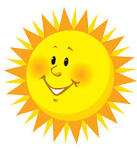 Какой?Что бывает таким же?БлестящийМонетаШипящийВулканКруглыйАрбузКакой? Что бывает таким же?БлестящийНачищенная монетаШипящийПроснувшийся вулканКруглыйСпелый арбузЧто делает?Что (кто) делает так же?На что похоже?Чем отличается?Название игры, цель Методические рекомендации«Цепочка». Учить детей выделять признаки объектов. Ведущий показывает ребенку картинку с изображением объекта, он называет его. Затем картинка передается другому ребенку. Он должен назвать один из признаков объекта и передать картинку следующему. Нужно назвать как можно больше признаков и не повториться. Рекомендуется с младшего возраста.«Угадай по описанию». Учить детей по описанию определять объект. Ведущий показывает картинку с изображенным объектом только одному из детей. Ребенок описывает объект (не называя его) так, чтобы остальные играющие догадались, о чем идет речь. Правило: ведущий описывает объект, следуя от общего к частному. «Выбери признак, который есть у других объектов» Учить детей выделять характерные и специфичные значения признаков объекта.Ведущий называет объект. Играющие называют значения признаков этого объекта. Из перечисленного ряда выбирают одно характерное и одно специфичное значение (очки круглые, солнечные). Рекомендуется со среднего возраста.«Я назову признак, а вы перечислите его значения». Учить детей подбирать разные значения одному признаку. Ведущий называет какой-либо признак (цвет). Дети должны назвать как можно больше значений этого признака (цвет бывает черный, радужный и т.д.). В старшем дошкольном возрасте воспитатель называет какое-либо значение признака, а дети угадывают признак (светящийся - светящимся бывает цвет; холодным бывает температура вещества). Проводится со среднего возраста с последующим усложнением.«Что (кто) делает так же?» Учить детей выявлять признаки объекта (функция, части). Учить составлять загадки по моделям «Как…, но не…», «Какой… - что та кое же у другого объекта», «Что делает так же?»Ведущий называет объект. Дети выделяют его действия. Предлагается перечислить объекты, у которых названное действие ярко выражено. ПР: 
- Воробей что делает? 
- Прыгает, как кузнечик, суетится, как мышь. 
Из предложенных вариантов составляется текст загадки: «Прыгает, но не кузнечик, суетится, но не мышка». Проводится со среднего возраста.